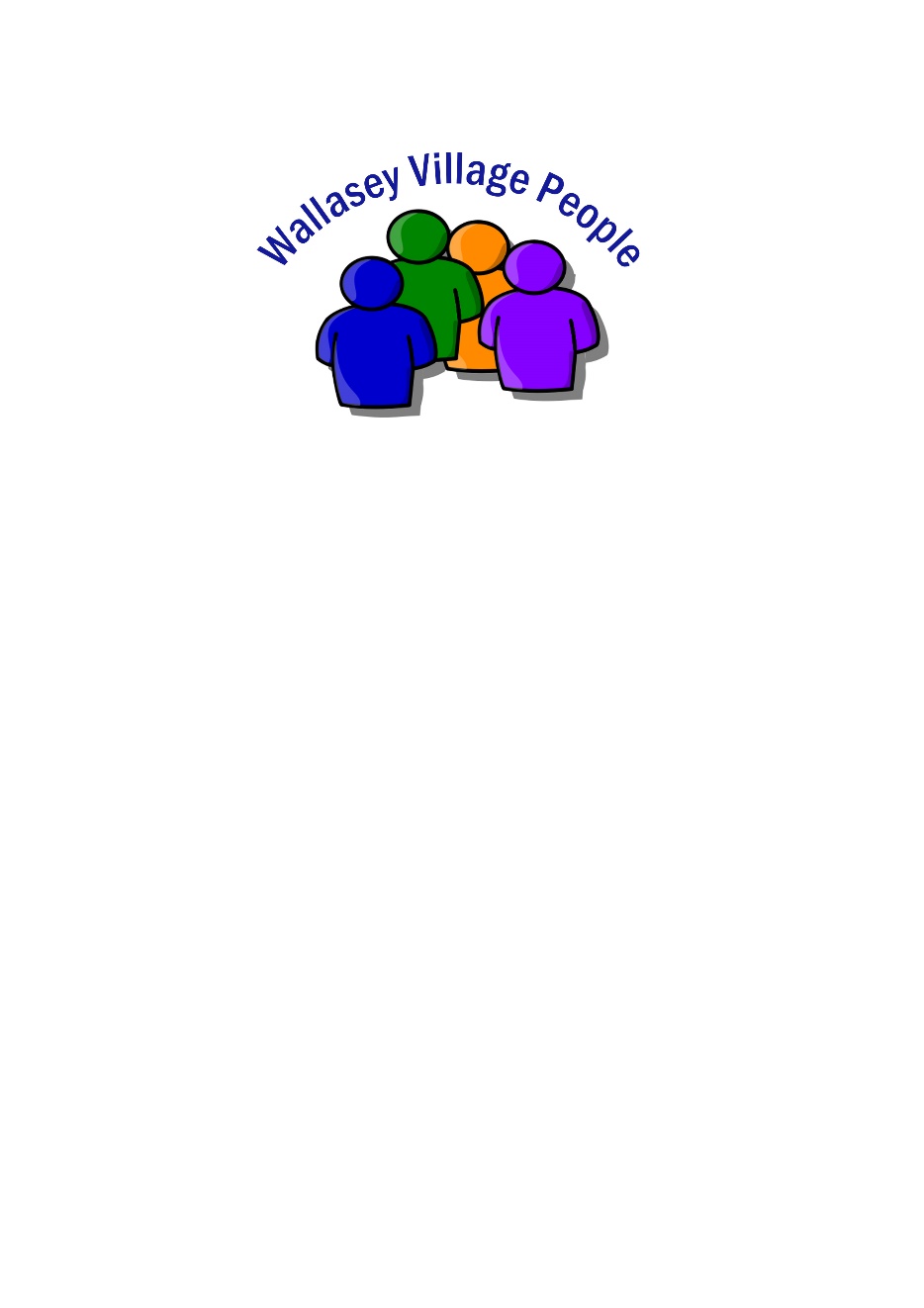 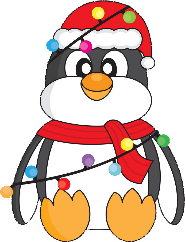 Get your ‘Happy Feet’ on for Percy the Pinecone Penguin TrailFind a Percy in a shop or business window – they will be sitting in view in various places throughout Wallasey Village. Write down where you saw him, the colour of his hat AND the colour of the bobble on it.All correct answers will go into a draw the first week of December and a 1st, 2nd and 3rd prize winner will be drawn at random.Don’t forget to put your name and phone number on and return to your teacher.Name……………………………………………………………………  Phone number: …………………………………………………..ShopHat ColourBobble Colour123456789101112131415